UFRJ – Universidade Federal do Rio de Janeiro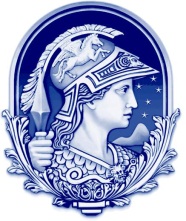 Instituto de Microbiologia Paulo de Góes  Coordenação de Pós-GraduaçãoBANCA DE CONHECIMENTOS GERAISTitulo: Aluno(a):Orietandor(a):Nome do membro Titular 1: convidar membro INTERNO do programa de Imunologia e Inflamação (inserir link do CV Lattes)Nome do membro Titular 2: convidar membro EXTERNO do programa de Imunologia e Inflamação (inserir link do CV Lattes)Nome do membro Titular 3: convidar membro interno ou externo do programa de Imunologia e Inflamação (inserir link do CV Lattes)Nome do membro Suplente INTERNO: (inserir link do CV Lattes)
Nome do membro Suplente EXTERNO: (inserir link do CV Lattes)Data prevista para a defesa: